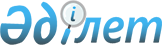 О внесении изменений и дополнений в постановление Правительства Республики Казахстан от 4 мая 2007 года № 361
					
			Утративший силу
			
			
		
					Постановление Правительства Республики Казахстан от 22 декабря 2008 года № 1194. Утратило силу постановлением Правительства Республики Казахстан от 29 декабря 2009 года № 2243      Сноска. Утратило силу постановлением Правительства РК от 29.12.2009 № 2243.      В целях реализации Закона Республики Казахстан от 9 ноября 2004 года "О техническом регулировании" Правительство Республики Казахстан ПОСТАНОВЛЯЕТ : 



      1. Внести в постановление Правительства Республики Казахстан от 4 мая 2007 года № 361 "Об утверждении Плана по разработке технических регламентов на 2007-2009 годы" следующие изменения и дополнения: 



      в Плане по разработке технических регламентов на 2007-2009 годы, утвержденном указанным постановлением: 



      строки, порядковые номера 39, 41, 42, 44, 45, 46, 62, 69, 70, 71, 72, 73, 77, 78, 79, 80, 81, 83, 84, 86, 88, 92, 94, 95, 96, 97, 98, 99, 100, 101, 105, 111, 112, 114 и 117, исключить; 

      графу 5 строки, порядковый номер 43 изложить в следующей редакции: 

      "Февраль 2009 год"; 

      в графе 5 строки, порядковый номер 47 слово "Сентябрь" заменить словом "Декабрь"; 



      в строке, порядковый номер 53: 

      в графе 2 слово "Требования" заменить словами "Общие требования"; 

      в графе 5 слово "Сентябрь" заменить словом "Декабрь"; 



      в строке, порядковый номер 56: 

      в графе 4 слово "Август" заменить словом "Ноябрь"; 

      графу 5 изложить в следующей редакции: 

      "Февраль 2009 год"; 

      графу 5 строки, порядковый номер 63 изложить в следующей редакции: 

      "Апрель 2009 год"; 



      в строке, порядковый номер 64: 

      в графе 4 слово "Август" заменить словом "Декабрь"; 

      графу 5 изложить в следующей редакции: 

      "Март 2009 год"; 

      графу 5 строки, порядковый номер 65 изложить в следующей редакции: 

      "Март 2009 год"; 

      графу 5 строки, порядковый номер 66 изложить в следующей редакции: 

      "Апрель 2009 год"; 

      графу 5 строки, порядковый номер 82 изложить в следующей редакции: 

      "Апрель 2009 год"; 

      графу 5 строки, порядковый номер 85 изложить в следующей редакции: 

      "Апрель 2009 год"; 



      в строке, порядковый номер 87: 

      графу 2, изложить в следующей редакции: 

      "Требования к безопасности биологически активных добавок к пище"; 

      в графе 4, слово "Август" заменить словом "Декабрь"; 

      графу 5 изложить в следующей редакции: 

      "Март 2009 год"; 



      в строке, порядковый номер 89: 

      в графе 4, слово "Август" заменить словом "Декабрь"; 

      графу 5 изложить в следующей редакции: 

      "Март 2009 год"; 



      в строке, порядковый номер 90: 

      графу 2 изложить в следующей редакции: 

      "Общие требования безопасности, функциональные и технические требования к телекоммуникационному оборудованию при проведении оперативно-розыскных мероприятий"; 

      графу 5 изложить в следующей редакции: 

      "Июнь 2009 год"; 



      дополнить строками, порядковые номера 93-1 и 93-2, следующего содержания: 

  "                                                              "; 



      в строке, порядковый номер 103: 

      в графе 4, слово "Январь" заменить словом "Ноябрь"; 

      графу 5 изложить в следующей редакции: 

      "Март 2010 год"; 

      графу 2 строки, порядковый номер 113 изложить в следующей редакции: 

      "Требования к безопасности табака и табачных изделий"; 



      дополнить строками, порядковые номера 118, 119, 120, 121, 122, 123, 124, 125, 126, 127, 128, 129 и 130, следующего содержания: 

  "                                                            ". 



      2. Настоящее постановление вводится в действие со дня опубликования.        Премьер-Министр 

      Республики Казахстан                       К. Масимов 
					© 2012. РГП на ПХВ «Институт законодательства и правовой информации Республики Казахстан» Министерства юстиции Республики Казахстан
				93-1 Требования к безопасности 

биоэтанола МСХ Январь 

2009 год Март 

2009 год 93-2 Требования к безопасности 

биодизеля МСХ Январь 

2009 год Март 

2009 год 118 Требования к безопасности 

пиротехнических составов и 

содержащих их изделий МЧС (свод), 

МВД, МИТ Август 

2009 год Ноябрь 

2009 год 119 Требования к безопасности 

сигнализации, блокировки, 

связи и информатизации 

движения МТК Август 

2009 год Ноябрь 

2009 год 120 Требования к безопасности 

перевозок пассажиров, 

багажа, грузов, грузобага- 

жа и почтовых отправлений 

железнодорожным 

транспортом МТК 

(свод), 

АИС Август 

2009 год Ноябрь 

2009 год 121 Требования к безопасности 

железнодорожного 

транспорта и связанной с 

ним инфраструктуры МТК Август 

2009 год Ноябрь 

2009 год 122 Требования к безопасности 

медицинской техники и 

изделий медицинского 

назначения МЗ Август 

2009 год Ноябрь 

2009 год 123 Требования к биологической 

безопасности имплантантов МЗ Август 

2009 год Ноябрь 

2009 год 124 Требования к безопасности 

пищевой продукции, 

полученной из 

генномодифицированных 

(трансгенных) растений и 

животных МЗ 

(свод), 

МСХ Август 

2009 год Ноябрь 

2009 год 125 Требования к эмиссиям в 

окружающую среду при 

производстве глинозема 

методом Байера-спекания МООС 

(свод), 

МИТ Август 

2009 год Ноябрь 

2009 год 126 Требования к эмиссиям в 

окружающую среду при 

производстве алюминия 

методом электролиза МООС 

(свод), 

МИТ Август 

2009 год Ноябрь 

2009 год 127 Электромагнитная 

совместимость АИС Август 

2009 год Ноябрь 

2009 год 128 Ядерная и радиационная 

безопасность МЭМР Сентябрь 

2009 год Ноябрь 

2009 год 129 Ядерная и радиационная 

безопасность атомных 

станций МЭМР Сентябрь 

2009 год Ноябрь 

2009 год 130 Ядерная и радиационная 

безопасность 

исследовательских ядерных 

установок МЭМР Сентябрь 

2009 год Ноябрь 

2009 год 